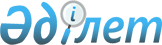 Ордабасы ауданының мәслихатының 2019 жылғы 24 желтоқсандағы № 54/1 "2020-2022 жылдарға арналған аудандық бюджет туралы" шешіміне өзгерістер енгізу туралыТүркістан облысы Ордабасы аудандық мәслихатының 2020 жылғы 28 қаңтардағы № 56/1 шешiмi. Түркістан облысының Әдiлет департаментiнде 2020 жылғы 31 қаңтарда № 5389 болып тіркелді
      Қазақстан Республикасының 2008 жылғы 4 желтоқсандағы Бюджет кодексінің 109 бабына "Қазақстан Республикасындағы жергілікті мемлекеттік басқару және өзін-өзі басқару туралы" Қазақстан Республикасының 2001 жылғы 23 қаңтардағы Заңының 6 бабының 1 тармағының 1) тармақшасына сәйкес, Ордабасы аудандық мәслихаты ШЕШІМ ҚАБЫЛДАДЫ:
      1. Ордабасы ауданының мәслихатының 2019 жылғы 24 желтоқсандағы № 54/1 "2020-2022 жылдарға арналған аудандық бюджет туралы" (Нормативтік құқықтық актілерді мемлекеттік тіркеу тізілімінде № 5334 нөмірімен тіркелген, 2020 жылы 05 қаңтар Қазақстан Республикасының нормативтік құқықтық актілерінің эталондық бақылау банкінде электрондық түрде жарияланған) шешіміне мынадай өзгерістер енгізілсін:
      1 тармақ мынадай редакцияда жазылсын:
      "1. Ордабасы ауданының 2020-2022 жылдарға арналған аудандық бюджеті тиісінше 1 қосымшасына сәйкес, оның ішінде 2020 жылға мынадай көлемде бекітілсін:
      1) кірістер – 23 844 658 мың теңге:
      салықтық түсімдер – 1 238 054 мың теңге;
      салықтық емес түсімдер – 13 930 мың теңге;
      негізгі капиталды сатудан түсетін түсімдер – 10 000 мың теңге;
      трансферттер түсімі – 22 582 674 мың теңге;
      2) шығындар – 23 893 332 мың теңге;
      3) таза бюджеттік кредиттеу – 60 700 мың теңге:
      бюджеттік кредиттер – 99 412 мың теңге;
      бюджеттік кредиттерді өтеу – 38 712 мың теңге;
      4) қаржы активтерімен операциялар бойынша сальдо – 0:
      қаржы активтерін сатып алу – 0;
      мемлекеттің қаржы активтерін сатудан түсетін түсімдер – 0;
      5) бюджет тапшылығы (профициті) – - 109 374 мың теңге;
      6) бюджет тапшылығын қаржыландыру (профицитін пайдалану) – 12 026 мың теңге:
      қарыздар түсімі – 99 412 мың теңге;
      қарыздарды өтеу – 38 712 мың теңге;
      бюджет қаражатының пайдаланылатын қалдықтары – 48 674 мың тенге.".
      көрсетілген шешімнің 1 қосымшасы осы шешімнің 1 қосымшасына сәйкес жаңа редакцияда жазылсын.
      2. "Ордабасы ауданының мәслихат аппараты" мемлекеттік мекемесі Қазақстан Республикасының заңнамасында белгіленген тәртіппен:
      1) осы шешімді "Қазақстан Республикасының Әділет Министрлігі Түркістан облысының Әділет департаменті" Республикалық мемлекеттік мекемесінде мемлекеттік тіркелуін;
      2) осы шешімді оны ресми жарияланғаннан кейін Ордабасы ауданының мәслихатының интернет-ресурсына орналастыруды қамтамасыз етсін.
      3. Осы шешім 2020 жылғы 1 қаңтардан бастап қолданысқа енгізіледі. 2020 жылға арналған аудандық бюджет
					© 2012. Қазақстан Республикасы Әділет министрлігінің «Қазақстан Республикасының Заңнама және құқықтық ақпарат институты» ШЖҚ РМК
				
      Аудандық мәслихат

      сессиясының төрағасы

С. Абжалов

      Аудандық мәслихат хатшысы

Б. Садвахасов
Ордабасы аудандық
мәслихатының 2020 жылғы
28 қаңтардағы № 56/1
шешіміне 1-қосымшаОрдабасы аудандық
мәслихатының 2019 жылғы
24 желтоқсандағы № 54/1
шешіміне 1-қосымша
Санаты
Санаты
Санаты
Санаты
Санаты
Сомасы, мың теңге
Сыныбы
Сыныбы
Сыныбы
Сыныбы
Сомасы, мың теңге
Кіші сыныбы
Кіші сыныбы
Кіші сыныбы
Сомасы, мың теңге
Ерекшелігі
Ерекшелігі
Сомасы, мың теңге
Атауы
Сомасы, мың теңге
1. Кірістер
23 844 658
1
Салықтық түсімдер
1 238 054
01
Табыс салығы
492 630
1
Корпоративтік табыс салығы
30 004
2
Жеке табыс салығы
462 626
03
Әлеуметтік салық
456 933
1
Әлеуметтік салық
456 933
04
Меншікке салынатын салықтар
240 295
1
Мүлікке салынатын салықтар
240 295
05
Тауарларға, жұмыстарға және қызметтерге салынатын ішкі салықтар
34 566
2
Акциздер
14 152
3
Табиғи және басқа ресурстарды пайдаланғаны үшін түсетін түсімдер
4 206
4
Кәсіпкерлік және кәсіби қызметті жүргізгені үшін алынатын алымдар
16 053
5
Ойын бизнесіне салық
155
08
Заңдық маңызы бар әрекеттерді жасағаны және (немесе) оған уәкілеттігі бар мемлекеттік органдар немесе лауазымды адамдар құжаттар бергені үшін алынатын міндетті төлемдер
13 630
1
Мемлекеттік баж
13 630
2
Салықтық емес түсімдер
13 930
01
Мемлекеттік меншіктен түсетін кірістер
7 911
5
Мемлекет меншігіндегі мүлікті жалға беруден түсетін кірістер
7 871
7
Мемлекеттік бюджеттен берілген кредиттер бойынша сыйақылар
40
06
Басқа да салықтық емес түсімдер
6 019
1
Басқа да салықтық емес түсімдер
6 019
3
Негізгі капиталды сатудан түсетін түсімдер
10 000
03
Жерді және материалдық емес активтерді сату
10 000
1
Жерді сату
10 000
4
Трансферттердің түсімдері
22 582 674
02
Мемлекеттік басқарудың жоғары тұрған органдарынан түсетін трансферттер
22 582 674
2
Облыстық бюджеттен түсетін трансферттер
22 582 674
Функционалдық топ
Функционалдық топ
Функционалдық топ
Функционалдық топ
Функционалдық топ
Сомасы, мың теңге
Кіші функция
Кіші функция
Кіші функция
Кіші функция
Сомасы, мың теңге
Бюджеттік бағдарламалардың әкімшісі
Бюджеттік бағдарламалардың әкімшісі
Бюджеттік бағдарламалардың әкімшісі
Сомасы, мың теңге
Бағдарлама
Бағдарлама
Сомасы, мың теңге
Кіші бағдарлама
Сомасы, мың теңге
Атауы
Сомасы, мың теңге
2. Шығындар
23 893 332
01
Жалпы сипаттағы мемлекеттiк қызметтер
418 980
1
Мемлекеттiк басқарудың жалпы функцияларын орындайтын өкiлдi, атқарушы және басқа органдар
156 438
112
Аудан (облыстық маңызы бар қала) мәслихатының аппараты
25 566
001
Аудан (облыстық маңызы бар қала) мәслихатының қызметін қамтамасыз ету жөніндегі қызметтер
25 566
122
Аудан (облыстық маңызы бар қала) әкімінің аппараты
130 872
001
Аудан (облыстық маңызы бар қала) әкімінің қызметін қамтамасыз ету жөніндегі қызметтер
130 872
2
Қаржылық қызмет
20 323
489
Ауданның (облыстық маңызы бар қаланың) мемлекеттік активтер және сатып алу бөлімі
20 323
001
Жергілікті деңгейде мемлекеттік активтер мен сатып алуды басқару саласындағы мемлекеттік саясатты іске асыру жөніндегі қызметтер
14 723
004
Салық салу мақсатында мүлікті бағалауды жүргізу
2 600
005
Жекешелендіру, коммуналдық меншікті басқару, жекешелендіруден кейінгі қызмет және осыған байланысты дауларды реттеу
3 000
9
Жалпы сипаттағы өзге де мемлекеттік қызметтер
242 219
458
Ауданның (облыстық маңызы бар қаланың) тұрғын үй-коммуналдық шаруашылығы, жолаушылар көлігі және автомобиль жолдары бөлімі
161 272
001
Жергілікті деңгейде тұрғын үй-коммуналдық шаруашылығы, жолаушылар көлігі және автомобиль жолдары саласындағы мемлекеттік саясатты іске асыру жөніндегі қызметтер
47 469
067
Ведомстволық бағыныстағы мемлекеттік мекемелер мен ұйымдардың күрделі шығыстары
44 700
113
Төменгі тұрған бюджеттерге берілетін нысаналы ағымдағы трансферттер
69 103
459
Ауданның (облыстық маңызы бар қаланың) экономика және қаржы бөлімі
35 339
001
Ауданның (облыстық маңызы бар қаланың) экономикалық саясаттын қалыптастыру мен дамыту, мемлекеттік жоспарлау, бюджеттік атқару және коммуналдық меншігін басқару саласындағы мемлекеттік саясатты іске асыру жөніндегі қызметтер
35 339
467
Ауданның (облыстық маңызы бар қаланың) құрылыс бөлімі
45 608
040
Мемлекеттік органдардың объектілерін дамыту
45 608
02
Қорғаныс
49 272
1
Әскери мұқтаждар
13 847
122
Аудан (облыстық маңызы бар қала) әкімінің аппараты
13 847
005
Жалпыға бірдей әскери міндетті атқару шеңберіндегі іс-шаралар
13 847
2
Төтенше жағдайлар жөніндегі жұмыстарды ұйымдастыру
35 425
122
Аудан (облыстық маңызы бар қала) әкімінің аппараты
35 425
006
Аудан (облыстық маңызы бар қала) ауқымындағы төтенше жағдайлардың алдын алу және оларды жою
32 425
007
Аудандық (қалалық) ауқымдағы дала өрттерінің, сондай-ақ мемлекеттік өртке қарсы қызмет органдары құрылмаған елдi мекендерде өрттердің алдын алу және оларды сөндіру жөніндегі іс-шаралар
3 000
03
Қоғамдық тәртіп, қауіпсіздік, құқықтық, сот, қылмыстық атқару қызметі
31 320
9
Қоғамдық тәртіп және қауіпсіздік саласындағы басқа да қызметтер
31 320
458
Ауданның (облыстық маңызы бар қаланың) тұрғын үй-коммуналдық шаруашылығы, жолаушылар көлігі және автомобиль жолдары бөлімі
31 320
021
Елдi мекендерде жол қозғалысы қауiпсiздiгін қамтамасыз ету
31 320
04
Білім беру
16 312 884
1
Мектепке дейiнгi тәрбие және оқыту
1 732 108
464
Ауданның (облыстық маңызы бар қаланың) білім бөлімі
1 732 108
040
Мектепке дейінгі білім беру ұйымдарында мемлекеттік білім беру тапсырысын іске асыруға
1 732 108
2
Бастауыш, негізгі орта және жалпы орта білім беру
13 545 734
464
Ауданның (облыстық маңызы бар қаланың) білім бөлімі
13 167 788
003
Жалпы білім беру
13 034 376
006
Балаларға қосымша білім беру
133 412
467
Ауданның (облыстық маңызы бар қаланың) құрылыс бөлімі
377 946
024
Бастауыш, негізгі орта және жалпы орта білім беру объектілерін салу және реконструкциялау
377 946
9
Білім беру саласындағы өзге де қызметтер
1 035 042
464
Ауданның (облыстық маңызы бар қаланың) білім бөлімі
1 035 042
001
Жергілікті деңгейде білім беру саласындағы мемлекеттік саясатты іске асыру жөніндегі қызметтер
15 335
005
Ауданның (облыстық маңызы бар қаланың) мемлекеттік білім беру мекемелер үшін оқулықтар мен оқу-әдiстемелiк кешендерді сатып алу және жеткізу
353 295
015
Жетім баланы (жетім балаларды) және ата-аналарының қамқорынсыз қалған баланы (балаларды) күтіп-ұстауға қамқоршыларға (қорғаншыларға) ай сайынға ақшалай қаражат төлемі
37 270
067
Ведомстволық бағыныстағы мемлекеттік мекемелер мен ұйымдардың күрделі шығыстары
2 562
113
Төменгі тұрған бюджеттерге берілетін нысаналы ағымдағы трансферттер
626 580
06
Әлеуметтік көмек және әлеуметтік қамтамасыздандыру
2 095 566
1
Әлеуметтiк қамсыздандыру
1 461 524
451
Ауданның (облыстық маңызы бар қаланың) жұмыспен қамту және әлеуметтік бағдарламалар бөлімі
1 457 675
005
Мемлекеттік атаулы әлеуметтік көмек
1 457 675
464
Ауданның (облыстық маңызы бар қаланың) білім бөлімі
3 849
030
Патронат тәрбиешілерге берілген баланы (балаларды) асырап бағу
3 849
2
Әлеуметтік көмек 
569 601
451
Ауданның (облыстық маңызы бар қаланың) жұмыспен қамту және әлеуметтік бағдарламалар бөлімі
569 601
002
Жұмыспен қамту бағдарламасы
209 683
004
Ауылдық жерлерде тұратын денсаулық сақтау, білім беру, әлеуметтік қамтамасыз ету, мәдениет, спорт және ветеринар мамандарына отын сатып алуға Қазақстан Республикасының заңнамасына сәйкес әлеуметтік көмек көрсету
22 848
006
Тұрғын үйге көмек көрсету
7 840
007
Жергілікті өкілетті органдардың шешімі бойынша мұқтаж азаматтардың жекелеген топтарына әлеуметтік көмек
86 391
010
Үйден тәрбиеленіп оқытылатын мүгедек балаларды материалдық қамтамасыз ету
4 233
014
Мұқтаж азаматтарға үйде әлеуметтiк көмек көрсету
64 414
015
Зейнеткерлер мен мүгедектерге әлеуметтiк қызмет көрсету аумақтық орталығы
7 082
017
Оңалтудың жеке бағдарламасына сәйкес мұқтаж мүгедектердi мiндеттi гигиеналық құралдармен қамтамасыз ету, қозғалуға қиындығы бар бірінші топтағы мүгедектерге жеке көмекшінің және есту бойынша мүгедектерге қолмен көрсететiн тіл маманының қызметтерін ұсыну
96 066
023
Жұмыспен қамту орталықтарының қызметін қамтамасыз ету
71 044
9
Әлеуметтiк көмек және әлеуметтiк қамтамасыз ету салаларындағы өзге де қызметтер
64 441
451
Ауданның (облыстық маңызы бар қаланың) жұмыспен қамту және әлеуметтік бағдарламалар бөлімі
64 441
001
Жергілікті деңгейде халық үшін әлеуметтік бағдарламаларды жұмыспен қамтуды қамтамасыз етуді іске асыру саласындағы мемлекеттік саясатты іске асыру жөніндегі қызметтер
40 951
011
Жәрдемақыларды және басқа да әлеуметтік төлемдерді есептеу, төлеу мен жеткізу бойынша қызметтерге ақы төлеу
15 000
050
Қазақстан Республикасында мүгедектердің құқықтарын қамтамасыз етуге және өмір сүру сапасын жақсарту
8 490
07
Тұрғын үй-коммуналдық шаруашылық
1 773 512
1
Тұрғын үй шаруашылығы
696 430
458
Ауданның (облыстық маңызы бар қаланың) тұрғын үй-коммуналдық шаруашылығы, жолаушылар көлігі және автомобиль жолдары бөлімі
161 606
002
Мемлекеттiк қажеттiлiктер үшiн жер учаскелерiн алып қою, соның iшiнде сатып алу жолымен алып қою және осыған байланысты жылжымайтын мүлiктi иелiктен айыру
42 504
033
Инженерлік-коммуникациялық инфрақұрылымды жобалау, дамыту және (немесе) жайластыру
119 102
467
Ауданның (облыстық маңызы бар қаланың) құрылыс бөлімі
534 824
004
Инженерлік-коммуникациялық инфрақұрылымды жобалау, дамыту және (немесе) жайластыру
440 856
098
Коммуналдық тұрғын үй қорының тұрғын үйлерін сатып алу
93 968
2
Коммуналдық шаруашылық
167 329
458
Ауданның (облыстық маңызы бар қаланың) тұрғын үй-коммуналдық шаруашылығы, жолаушылар көлігі және автомобиль жолдары бөлімі
167 329
012
Сумен жабдықтау және су бұру жүйесінің жұмыс істеуі
34 500
058
Елді мекендердегі сумен жабдықтау және су бұру жүйелерін дамыту
132 829
3
Елді-мекендерді көркейту
909 753
458
Ауданның (облыстық маңызы бар қаланың) тұрғын үй-коммуналдық шаруашылығы, жолаушылар көлігі және автомобиль жолдары бөлімі
909 753
015
Елдi мекендердегі көшелердi жарықтандыру
168 352
017
Жерлеу орындарын ұстау және туыстары жоқ адамдарды жерлеу
50
018
Елдi мекендердi абаттандыру және көгалдандыру
741 351
08
Мәдениет,спорт, туризм және ақпараттық кеңістік
649 278
1
Мәдениет саласындағы қызмет
109 091
455
Ауданның (облыстық маңызы бар қаланың) мәдениет және тілдерді дамыту бөлімі
109 091
003
Мәдени-демалыс жұмысын қолдау
109 091
2
Спорт
309 736
465
Ауданның (облыстық маңызы бар қаланың) дене шынықтыру және спорт бөлімі
291 566
001
Жергілікті деңгейде дене шынықтыру және спорт саласындағы мемлекеттік саясатты іске асыру жөніндегі қызметтер
10 455
005
Ұлттық және бұқаралық спорт түрлерін дамыту
253 429
006
Аудандық (облыстық маңызы бар қалалық) деңгейде спорттық жарыстар өткiзу
14 000
007
Әртүрлi спорт түрлерi бойынша аудан (облыстық маңызы бар қала) құрама командаларының мүшелерiн дайындау және олардың облыстық спорт жарыстарына қатысуы
13 682
467
Ауданның (облыстық маңызы бар қаланың) құрылыс бөлімі
18 170
008
Cпорт объектілерін дамыту
18 170
3
Ақпараттық кеңістік
148 418
455
Ауданның (облыстық маңызы бар қаланың) мәдениет және тілдерді дамыту бөлімі
117 800
006
Аудандық (қалалық) кiтапханалардың жұмыс iстеуi
107 695
007
Мемлекеттiк тiлдi және Қазақстан халқының басқа да тiлдерін дамыту
10 105
456
Ауданның (облыстық маңызы бар қаланың) ішкі саясат бөлімі
30 618
002
Мемлекеттік ақпараттық саясат жүргізу жөніндегі қызметтер
30 618
9
Мәдениет, спорт, туризм және ақпараттық кеңiстiктi ұйымдастыру жөнiндегi өзге де қызметтер
82 033
455
Ауданның (облыстық маңызы бар қаланың) мәдениет және тілдерді дамыту бөлімі
9 112
001
Жергілікті деңгейде тілдерді және мәдениетті дамыту саласындағы мемлекеттік саясатты іске асыру жөніндегі қызметтер
9 112
456
Ауданның (облыстық маңызы бар қаланың) ішкі саясат бөлімі
72 921
001
Жергілікті деңгейде ақпарат, мемлекеттілікті нығайту және азаматтардың әлеуметтік сенімділігін қалыптастыру саласында мемлекеттік саясатты іске асыру жөніндегі қызметтер
39 184
003
Жастар саясаты саласында іс-шараларды іске асыру
33 737
09
Отын-энергетика кешенi және жер қойнауын пайдалану
499 656
1
Отын және энергетика
6 213
458
Ауданның (облыстық маңызы бар қаланың) тұрғын үй-коммуналдық шаруашылығы, жолаушылар көлігі және автомобиль жолдары бөлімі
6 213
019
Жылу-энергетикалық жүйені дамыту
6 213
9
Отын-энергетика кешені және жер қойнауын пайдалану саласындағы өзге де қызметтер
493 443
458
Ауданның (облыстық маңызы бар қаланың) тұрғын үй-коммуналдық шаруашылығы, жолаушылар көлігі және автомобиль жолдары бөлімі
493 443
036
Газ тасымалдау жүйесін дамыту
493 443
10
Ауыл, су, орман, балық шаруашылығы, ерекше қорғалатын табиғи аумақтар, қоршаған ортаны және жануарлар дүниесін қорғау, жер қатынастары
116 736
1
Ауыл шаруашылығы
29 779
462
Ауданның (облыстық маңызы бар қаланың) ауыл шаруашылығы бөлімі
26 956
001
Жергілікті деңгейде ауыл шаруашылығы саласындағы мемлекеттік саясатты іске асыру жөніндегі қызметтер
26 956
473
Ауданның (облыстық маңызы бар қаланың) ветеринария бөлімі
2 823
001
Жергілікті деңгейде ветеринария саласындағы мемлекеттік саясатты іске асыру жөніндегі қызметтер
2 823
6
Жер қатынастары
27 174
463
Ауданның (облыстық маңызы бар қаланың) жер қатынастары бөлімі
27 174
001
Аудан (облыстық маңызы бар қала) аумағында жер қатынастарын реттеу саласындағы мемлекеттік саясатты іске асыру жөніндегі қызметтер
24 286
006
Аудандардың, облыстық маңызы бар, аудандық маңызы бар қалалардың, кенттердiң, ауылдардың, ауылдық округтердiң шекарасын белгiлеу кезiнде жүргiзiлетiн жерге орналастыру
2 888
9
Ауыл, су, орман, балық шаруашылығы, қоршаған ортаны қорғау және жер қатынастары саласындағы басқа да қызметтер
59 783
459
Ауданның (облыстық маңызы бар қаланың) экономика және қаржы бөлімі
50 913
099
Мамандарға әлеуметтік қолдау көрсету жөніндегі шараларды іске асыру
50 913
462
Ауданның (облыстық маңызы бар қаланың) ауыл шаруашылығы бөлімі
8 870
099
Мамандарға әлеуметтік қолдау көрсету жөніндегі шараларды іске асыру
8 870
11
Өнеркәсіп, сәулет, қала құрылысы және құрылыс қызметі
43 510
2
Сәулет, қала құрылысы және құрылыс қызметі
43 510
467
Ауданның (облыстық маңызы бар қаланың) құрылыс бөлімі
30 611
001
Жергілікті деңгейде құрылыс саласындағы мемлекеттік саясатты іске асыру жөніндегі қызметтер
30 611
468
Ауданның (облыстық маңызы бар қаланың) сәулет және қала құрылысы бөлімі
12 899
001 
Жергілікті деңгейде сәулет және қала құрылысы саласындағы мемлекеттік саясатты іске асыру жөніндегі қызметтер
12 899
12
Көлік және коммуникация
341 722
1
Автомобиль көлігі
334 722
458
Ауданның (облыстық маңызы бар қаланың) тұрғын үй-коммуналдық шаруашылығы, жолаушылар көлігі және автомобиль жолдары бөлімі
334 722
023
Автомобиль жолдарының жұмыс істеуін қамтамасыз ету
17 795
045
Аудандық маңызы бар автомобиль жолдарын және елді-мекендердің көшелерін күрделі және орташа жөндеу
316 927
9
Көлiк және коммуникациялар саласындағы өзге де қызметтер
7 000
458
Ауданның (облыстық маңызы бар қаланың) тұрғын үй-коммуналдық шаруашылығы, жолаушылар көлігі және автомобиль жолдары бөлімі
7 000
024
Кентiшiлiк (қалаiшiлiк), қала маңындағы ауданiшiлiк қоғамдық жолаушылар тасымалдарын ұйымдастыру
7 000
13
Басқалар
517 212
3
Кәсіпкерлік қызметті қолдау және бәсекелестікті қорғау
25 623
469
Ауданның (облыстық маңызы бар қаланың) кәсіпкерлік бөлімі
25 623
001
Жергілікті деңгейде кәсіпкерлікті дамыту саласындағы мемлекеттік саясатты іске асыру жөніндегі қызметтер
25 623
9
Басқалар
491 589
458
Ауданның (облыстық маңызы бар қаланың) тұрғын үй-коммуналдық шаруашылығы, жолаушылар көлігі және автомобиль жолдары бөлімі
365 290
062
"Ауыл-Ел бесігі" жобасы шеңберінде ауылдық елді мекендердегі әлеуметтік және инженерлік инфрақұрылым бойынша іс-шараларды іске асыру
353 840
065
Заңды тұлғалардың жарғылық капиталын қалыптастыру немесе ұлғайту
11 450
459
Ауданның (облыстық маңызы бар қаланың) экономика және қаржы бөлімі
17 893
008
Жергілікті бюджеттік инвестициялық жобалардың техникалық-экономикалық негіздемелерін және мемлекеттік-жекешелік әріптестік жобалардың, оның ішінде концессиялық жобалардың конкурстық құжаттамаларын әзірлеу немесе түзету, сондай-ақ қажетті сараптамаларын жүргізу, мемлекеттік-жекешелік әріптестік жобаларды, оның ішінде концессиялық жобаларды консультациялық сүйемелдеу
9 893
012
Ауданның (облыстық маңызы бар қаланың) жергілікті атқарушы органының резерві
8 000
465
Ауданның (облыстық маңызы бар қаланың) дене шынықтыру және спорт бөлімі
108 406
096
Мемлекеттік-жекешелік әріптестік жобалар бойынша мемлекеттік міндеттемелерді орындау
108 406
14
Борышқа қызмет көрсету
45
1
Борышқа қызмет көрсету
45
459
Ауданның (облыстық маңызы бар қаланың) экономика және қаржы бөлімі
45
021
Жергілікті атқарушы органдардың облыстық бюджеттен қарыздар бойынша сыйақылар мен өзге де төлемдерді төлеу бойынша борышына қызмет көрсету
45
15
Трансферттер
1 043 639
1
Трансферттер
1 043 639
459
Ауданның (облыстық маңызы бар қаланың) экономика және қаржы бөлімі
1 043 639
038
Субвенциялар
1 043 639
3. Таза бюджеттік кредиттеу
60 700
Функционалдық топ
Функционалдық топ
Функционалдық топ
Функционалдық топ
Функционалдық топ
Сомасы, мың теңге
Кіші функция
Кіші функция
Кіші функция
Кіші функция
Сомасы, мың теңге
Бюджеттік бағдарламалардың әкімшісі
Бюджеттік бағдарламалардың әкімшісі
Бюджеттік бағдарламалардың әкімшісі
Сомасы, мың теңге
Бағдарлама
Бағдарлама
Сомасы, мың теңге
Кіші бағдарлама
Сомасы, мың теңге
Атауы
Сомасы, мың теңге
Бюджеттік кредиттер
99 412
10
Ауыл,су, орман, балық шаруашылығы, ерекше қорғалатын табиғи аумақтар, қоршаған ортаны және жануарлар дүниесін қорғау, жер қатынастары
99 412
9
Ауыл, су, орман, балық шаруашылығы, қоршаған ортаны қорғау және жер қатынастары саласындағы басқа да қызметтер
99 412
459
Ауданның (облыстық маңызы бар қаланың) экономика және қаржы бөлімі
99 412
018
Мамандарды әлеуметтік қолдау шараларын іске асыру үшін бюджеттік кредиттер
99 412
Санаты
Санаты
Санаты
Санаты
Санаты
Сомасы, мың теңге
Сыныбы
Сыныбы
Сыныбы
Сыныбы
Сомасы, мың теңге
Кіші сыныбы
Кіші сыныбы
Кіші сыныбы
Сомасы, мың теңге
Ерекшелігі
Ерекшелігі
Сомасы, мың теңге
Атауы
Сомасы, мың теңге
Бюджеттік кредиттерді өтеу
38 712
5
Бюджеттік кредиттерді өтеу
38 712
1
Бюджеттік кредиттерді өтеу
38 712
1
Мемлекеттік бюджеттен берілген бюджеттік кредиттерді өтеу
38 712
13
Жеке тұлғаларға жергілікті бюджеттен берілген бюджеттік кредиттерді өтеу
38 712
4. Қаржы активтерімен операциялар бойынша сальдо
0
Қаржы активтерін сатып алу
0
Мемлекеттің қаржы активтерін сатудан түсетін түсімдер
0
5. Бюджет тапшылығы (профицит)
-109 374
6. Бюджет тапшылығын қаржыландыру (профицитін пайдалану)
12 026
Санаты
Санаты
Санаты
Санаты
Санаты
Сомасы, мың теңге
Сыныбы
Сыныбы
Сыныбы
Сыныбы
Сомасы, мың теңге
Кіші сыныбы
Кіші сыныбы
Кіші сыныбы
Сомасы, мың теңге
Ерекшелігі
Ерекшелігі
Сомасы, мың теңге
Атауы
Сомасы, мың теңге
Қарыздар түсімі
99 412
7
Қарыздар түсімі
99 412
01
Мемлекеттік ішкі қарыздар
99 412
2
Қарыз алу келісім-шарттары
99 412
03
Ауданның (облыстық маңызы бар қаланың) жергілікті атқарушы органы алатын қарыздар
99 412
Функционалдық топ
Функционалдық топ
Функционалдық топ
Функционалдық топ
Функционалдық топ
Сомасы, мың теңге
Кіші функция
Кіші функция
Кіші функция
Кіші функция
Сомасы, мың теңге
Бюджеттік бағдарламалардың әкімшісі
Бюджеттік бағдарламалардың әкімшісі
Бюджеттік бағдарламалардың әкімшісі
Сомасы, мың теңге
Бағдарлама
Бағдарлама
Сомасы, мың теңге
Кіші бағдарлама
Сомасы, мың теңге
Атауы
Сомасы, мың теңге
Қарыздарды өтеу
38 712
16
Қарыздарды өтеу
38 712
1
Қарыздарды өтеу
38 712
459
Ауданның (облыстық маңызы бар қаланың) экономика және қаржы бөлімі
38 712
005
Жергілікті атқарушы органның жоғары тұрған бюджет алдындағы борышын өтеу
38 712
Санаты
Санаты
Санаты
Санаты
Санаты
Сомасы, мың теңге
Сыныбы
Сыныбы
Сыныбы
Сыныбы
Сомасы, мың теңге
Кіші сыныбы
Кіші сыныбы
Кіші сыныбы
Сомасы, мың теңге
Ерекшелігі
Ерекшелігі
Сомасы, мың теңге
Атауы
Сомасы, мың теңге
Бюджет қаражатының пайдаланылатын қалдықтары
48 674